STANDART OLMAYAN SIVI ÖLÇÜ BİRİMLERİAşağıda boş bırakılan yerleri resimlere göre “az” yada “çok” kelimelerinden uygun olanıyla doldurun. Cevaplamanız bitince resimleri istediğiniz renklere boyayınız.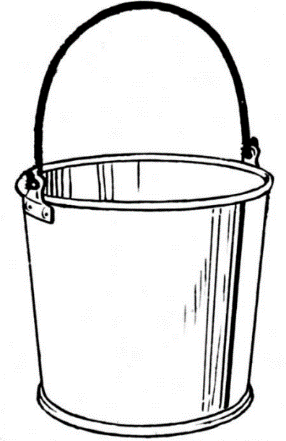 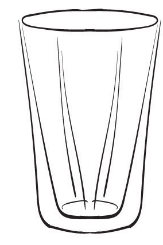 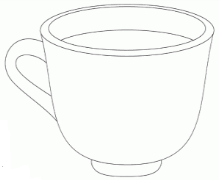      Kova              Bardak		   Fincan* Kova bardaktan daha ………….. sıvı alır.* Fincan bardaktan daha …………… sıvı alır.* Fincan kovadan daha …………… sıvı alır.* Bardak fincandan daha ……………… sıvı alır.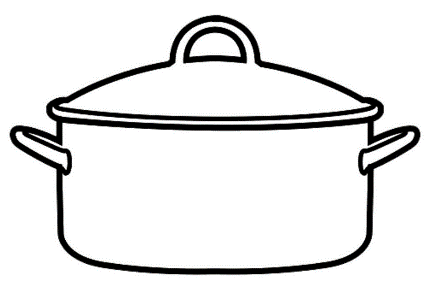 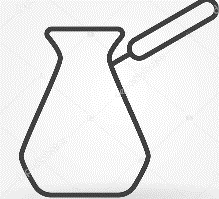 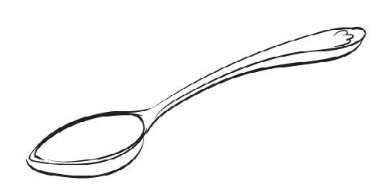         Tencere              Cezve                   Kaşık * Kaşık cezveden daha ……………… sıvı alır.* Tencere cezveden daha ……………… sıvı alır.* Cezve kaşıktan daha ……………… sıvı alır.* Tencere kaşıktan daha ……………… sıvı alır.Aşağıdaki sıvı ölçme problemlerini çözelim.Bir kova su 4 sürahi gelmektedir. İki kova su kaç sürahi gelir?İki fincan su bir bardağı doldurduğuna göre 4 bardağı doldurmak için kaç fincan suya ihtiyaç vardır?Yunus alt kattaki damacanalardaki suyu tek seferde taşıyamıyor. Bunun için damacanalardaki suyu sürahilere koyarak taşıyor. Bir damacana 5 sürahi gelirse Yunus 3 damacana suyu kaç seferde taşır?İki sürahi su bir kovayı dolduruyor. Üç kova su ise bir leğeni doldurduğuna göre bir leğen kaç sürahi su ile dolar?